Stoughton South Elementary School 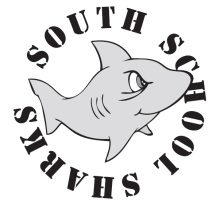 PTO AgendaNovember 1, 2023Welcome, THANK YOUS &  IntroductionsApproval of October meeting minutesUpcoming at the South 11/3 Popcorn Friday11/6 Cookies 🍪 Arrive11/7 NO School, Prof Development Day11/9 Fall School Store*11/10 NO School, Veterans Day11/16 Math Homework for Parents Night*11/22 Early Release11/23-11/24 NO School, Thanksgiving11/27 Holiday Store, SetUp*11/28-11/29 Holiday Store*12/1 Popcorn Friday12/4 Set-Up Scholastic Book Fair*12/5-12/7 Scholastic Book Fair*12/6 PTO Meeting @ 7pmOld Business (Updates & Follow-Ups)Trunk or Treat “Fins & Flames”, Event Summary JR’s Landscaping, School Front Project, SummaryAmazon Classroom Wish Lists, UpdatePTO Presidents w/ Superintendent, SummaryNext: 11/30Art Table Request, FulfilledTeacher Anniversaries Milestones, How to Honor & Acknowledge: IdeasJohnson, 30thRussell, 30thTime Capsule, Spring 2024, Mary ReeseDo we Want to RePlant one? Where?New Business School Store Equity 🎟️ Trial12/19 Holiday Breakfast for Teachers*2/18 South Bruins GameBudget Notes, Profit & Loss as of 10/31/23Teacher Grant, UpdatePlenty of Opportunities ahead, for Teachers to VolunteerPopcorn Friday, SummaryPumpkin Patch, Summary Dining 4$, SummaryRebecca’s Nut Free, SummaryMore Website Updates ComingSponsor Links from Donors, Coming Soon!Get Personal with your PTO, Coming Soon!NewsletterScholastic Book Fair*Tiffany WhiteOngoing Fundraiser Reminders:Sharking (Until Winter Begins 12/21, or ground freezes) Sara Levine & Bri GurneyTextile BinStaples CONNECT, 14 Teachers Registered, Some OLDMr. DoreWalmart SPARKS, Follow-UpJola TuckRebecca’s Nut Free, General SummaryTiffany White & FeedbackDining 4$ - Chateau, SummaryMelissa LynchPumpkin Patch, Summary & FeedbackDecorations, Games, Bake Sale, Raffles, Auction, Halloween Squares, Prizes, Live Vendors, Food Trucks, Inflatables, Touch-a-Truck, Ticketing, Bracelets, etc.SpiritWear, Summary & Status Update11/2 Ship to School Discovery Science Museum, Event SummaryNancy Nunez, Mr. Dore & Katie NolinPotential Future In-House EnrichmentWhale Exhibit, Recycled Mobile Home, etc.Parent Math Curriculum/ Homework Help Night, SummaryLaura Callis & Nicole MurphyGarden Box,* UpdateMs. Gabriels Membership UpdatesSignage, Layout & QuoteSolar LightsSpring ‘23 SUPPORT STAFF Giving Drive, Follow-UpMrs. Shute & Ms. Guay*Volunteer(s) Needed>> Next Meeting - December 6, 2023 <<Allison Reddington - President’s & Kasey DiBiasio - VP’s UpdatesJola Tuck – Treasurer’s UpdatesMelanie DiBiasio – Secretary’s UpdatesAbby Eustis & Jenney Ivaldi – Fundraising UpdatesNancy Nunez – Cultural Enrichment UpdatesTiffany White – Membership UpdatesMr. Dore & Teacher Reps - South School Updates